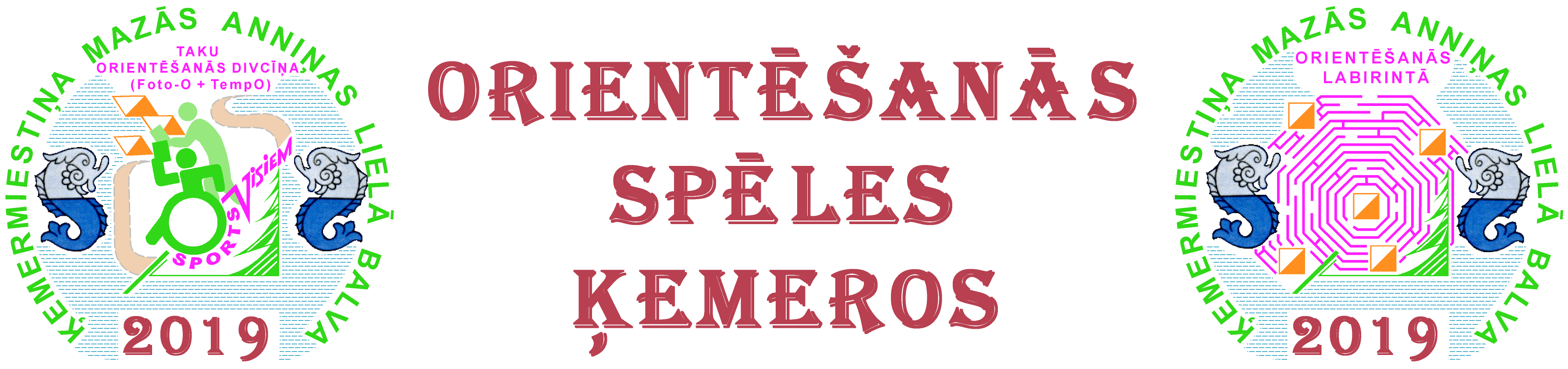 „Ķemermiestiņa Mazās Anniņas LIELĀ BALVA ‘2019”TempO distance: - Orientēšanās sacensību sēriju „Latvijas Kauss ‘2019” un "Latvijas Paralimpiskais Kauss 2019"  ieskaites sacensībasVisas Taku-O distances: Tautas sacensību seriāla „Kurzemes – Zemgales Taku-ABC‘2019” ieskaites sacensības.Papildus pasākums Ķemeru svētkiem  „Tikšanās Ķemeros ‘2019”NolikumsMērķis un uzdevumiPopularizēt orientēšanās sporta daudzveidību  un veicināt, tā atpzīstamību jūrmalniekiem un pilsētas viesiem.Radīt vienotības un līdzvērtības gaisotni starp cilvēkiem ar dažādām fiziskajām īpašībām;Papildināt tradicionālo Ķemeru svētku programmu;Iepazīstināt orientēšanās sacensību dalībniekus, trenerus, līdzjutējus un jebkuru jūrmalnieku un pilsētas viesi ar Ķemeru kūrorta kultūrvēsturiskajām vērtībām.Iesaistīt orientēšanās sporta aktivitātēs jaunus dalībniekus.Laiks un vietaSacensības notiks 2018. gada 3. augustā, Ķemeros.Sacensību centrsJaunā parka Ziemeļu  daļā. Koordinātes - X: 469733, Y: 6311639;  Lat: 56.9473877, Lon: 23.5024692 Karte - https://manakarte.kartes.lv/karte/?key=MK_16 Rīkotāji un vadībaOrientēšanās spēles rīko Latvijas Orientēšanās federācija  sadarbībā ar LOF Taku-O komisiju, Jūrmalas pilsētas sporta servisa centru, Biedrību “OK-Ziemeļkurzeme”.Vadība:Direktors un O’Labirinta galvenais tiesnesis: Matīss Ratnieks (LOF) e-pasts: matiss.ratnieks@lof.lv Padomnieks un Taku-O galvenais tiesnesis: Jānis Bergs (OK-Ziemeļkurzeme) e-pasts: orient.navigator@gmail.comGalvenais sekretārs: Juris Švarcs (OK-Arona) Orientēšanās sporta disciplīnas un paveidiOrientēšanās divcīņas (turpmāk tekstā „Divcīņa”) disciplīnas distanču formāts sastāv no Fotoorientēšanās un TempO.TempO  – distancē uzdevumu stacijās, dalībnieks uzdevumus veic sēžot uz krēsla. Visi kontrolpunkti ir laika kontroli;Fotoorientēšanās (turpmāk tekstā „Foto-O”)  – starta vietā dalībniekam tiek izsniegta maršruta karte. Šīs kartes otrajā pusē ir vairākas fotogrāfijas. Katrai fotogrāfijai ir viens vai vairāki jautājumi. Atbildes uz jautājumiem, dalībnieks atradīs, ejot tikai pa kartē norādīto maršrutu.Orientēšanās labirintā  (turpmāk tekstā „O-Labirints”)  – Nelielā teritorijā kura ir  nedaudz lielāka par volejbola un mazliet mazāka par futbola laukumu, ar lentām tiek iekārtoti labirinta koridori. Dalībnieks ar kartes palīdzību apmeklē vairākus  kontrolpunktus, pārvietojoties tikai pa koridoriem. Lentas šķērsot stingri aizliegts. Dalībnieki varēs veikt piecas dažāda garuma distances.Programma3.  augustāIesācēju ērtībām -  No pl 1030 līdz pl 1345   sacensību centrā būs iekārtots mācību poligons, kurā pirms došanās distancē, iesācējiem būs iespēja pavingrināties, pieredzējuša orientierista vadībā.  No pl 1100 līdz pl 1400  – darbosies O- Labirinta distances sektors. Katrs dalībnieks sev brīvi izvēlas startēšanas laiku.No pl 1200 līdz pl 1400  – Starts Orientēšanās divcīņas (Foto-O + Temp-O) sacensībās. Katrs dalībnieks sev brīvi izvēlas startēšanas laiku;Apm. ap pl 1530   –  Apbalvošana KartesDivcīņas sacensībāmFoto-O maršruta kartes mērogs  - 1:7500 TempO distances uzdevumu karšu mērogs  - 1:4000TempO distances risinājumu kartes mērogs - 1:1000Visām kartēm zemes virsmas horizontālais griezums starp augstuma līknēm – 2 metriO’Labirinta sacensībām: Mērogs 1:150.Karte nav orientēta pret Ziemeļiem. Kartes orientēšana jāveic uz vietas,  vadoties pēc koridoru virzieniem dabā, kuriem ir jāsakrīt ar attiecīgā apzīmējuma līnijām kartē. Dalībnieku grupas un distancesDivcīņas  sacensībās:Dalībnieki netiek klasificēti pēc vecuma un dzimuma. O – Labirinta sacensībās:Dalībnieka grupu  nosaka dzimšanas gads, nevis gadu skaits sacensību dienā.VērtēšanaTempO distancē dalībnieka rezultātu vērtēs pēc spēkā esošajiem Latvijas Taku-O sacensību noteikumiem:https://lof.lv/uploads/Federacija/noteikumi/TakuO%20sacens%C4%ABbu%20noteikumi.pdf Taku -O divcīņā (TempO + Foto-O) dalībnieka rezultātu noteiks summējot  punktus par pareizajām atbildēm. Iespējamo vienādu punktu skaita gadījumā, augstāku vietu ieņems dalībnieks, kuram TempO uzdevumu stacijās būs mazākā sekunžu summa.O-Labirinta sacensībās dalībnieka rezultātu noteiks pēc distancē pavadītā laika.Paralimpisko komandu vērtēšanaKomandu vērtējumam rezultātu noteiks summējot Paralimpisko grupu dalībnieku divus labākos rezultātus TempO+FotoO distancē. Abiem dalībniekiem jāpārstāv viens kolektīvs. Ja kolektīvu pārstāv vairāk sportisti, tad vērtēti tiks 2 labākie rezultāti.ApbalvošanaTempO distancē  katrā grupā, par izcīnītajām pirmajām trīs vietām apbalvos ar diplomiem. Taku-O divcīņā (TempO + Foto-O) distancē pirmās trīs vietas, katrā grupā apbalvos ar piemiņas balvām un diplomiem. O-Labirinta sarežgītākajā distancē – pirmās trīs vietas katrā grupā atsevišķi, apbalvos ar piemiņas balvām. Paralimpiskās komandas pirmo trīs vietu ieguvējas apbalvos ar kausiem un diplomiem.PieteikumiDalībai Ķemeru orientēšanās spēlēm varēs pieteikties uz vietas sacensību centrā.Lai varētu  prognozēt dalībnieku skaitu svētkos, vēlams aizpildīt pieteikuma veidlapu 30. jūlija pl 2400,  sūtot uz e-pastu: orient.navigator@gmail.com Pieteikuma veidlapu var lejupielādēt šajā vietnē: https://okzk.lv/taku-o  Ar pieteikumu sacensībām dalībnieki apliecina, ka neiebilst sacensību laikā organizatoru uzņemto fotogrāfiju un video materiālu izmantošanai sacensību publiskajos materiālos,  ja vien netiek norādīts savādāk.FinansesPateicoties Jūrmalas pilsētas domes un Jūrmalas sporta servisa centra atbalstam sacensības visās orientēšanās  sporta disciplīnās un paveidos BEZ MAKSAS.Cita informācijaUZMANĪBU!!!Dalībnieki paši ir atbildīgi par savu fizisko sagatavotību, par savu veselības stāvokli un drošību distancē.Sacensību laikā Ķemeros ceļu satiksme netiks apturēta, tāpēc orientējoties pa ielām vai tās šķērsojot, dalībniekam strikti ir jāievēro ceļu satiksmes noteikumi.Jebkuri riski, ko uzņemas dalībnieki, ir pašu dalībnieku atbildībā.Kolektīviem vai dalībniekiem pašiem, ja ir vajadzība, sacensībās jānodrošina sev palīgi, kuri distancē sniedz fizisko palīdzību (t.i. braucamkrēslu stūmēji, pavadītāji ar rokas atbalstu utml.). VEIKSMĪGI NOORIENTĒTIES ĶEMERMIESTIŅĀ!!!ORIENTĒŠANĀS SPĒĻU ATBALSTĪTĀJI UN SADARBĪBAS PARTNERIParalimpiskās grupas  – ar jebkuru invaliditāti,  arī ārēji neredzamām pazīmēm, kuri pārvietojas ar fizisku piepūli vai lietojot palīglīdzekļus (braucamkrēslus, kruķus, spieķi, pavadītāja rokas atbalstu utt).PE – lietpratēji PB – iesācēji  PJ – 2003. g.dz. un jaunāki.  Atklātās grupas AE –  jebkurš dalībnieks, kurš neatbilst paralimpiskajai grupaiAJ –  2003. g.dz. un jaunāki.GrupaGrupaDzimšanas gadsMeitenes S -10ZēniV- 102009. g.dzim, un jaunākiJaunkundzes S -16Jaunkungi V- 162003. – 2008. g.dzim.DāmasSKungiV2002. g.dzim. un vecāki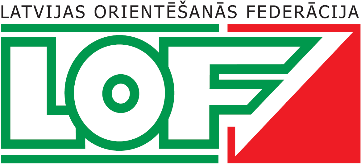 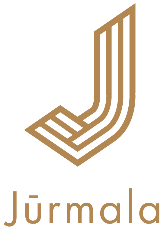 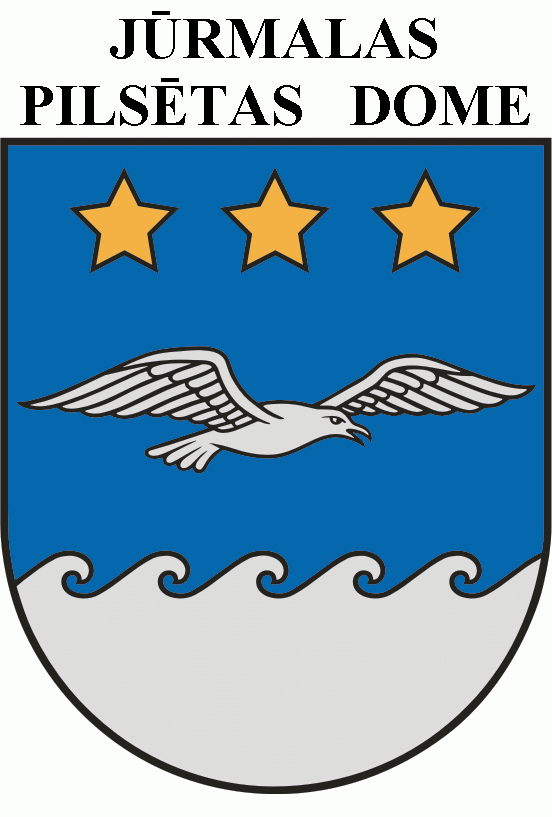 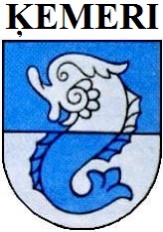 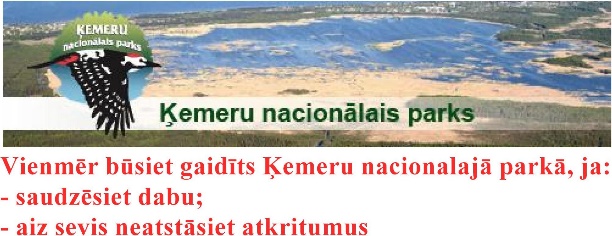 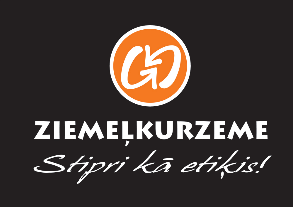 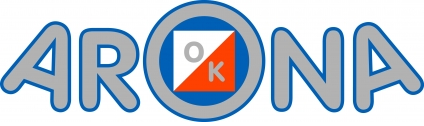 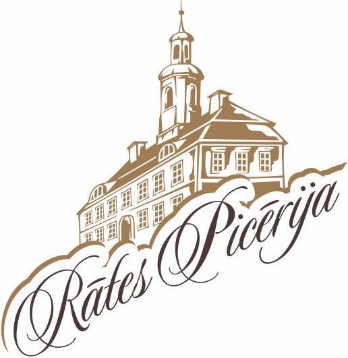 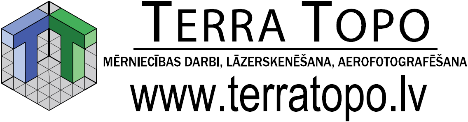 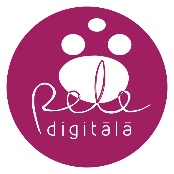 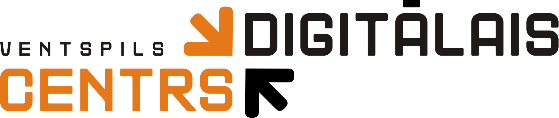 